Сумська міська радаВиконавчий комітетРІШЕННЯЗ метою забезпечення реалізації права осіб, нерухоме майно яких пошкоджено/знищено внаслідок бойових дій, терористичних актів, диверсій, спричинених збройною агресією Російської Федерації проти України, на компенсації, відповідно до частин 1-3 статті 3 Закону України «Про компенсацію за пошкодження та знищення окремих категорій об’єктів нерухомого майна внаслідок бойових дій, терористичних актів, диверсій, спричинених збройною агресією Російської Федерації проти України, та Державний реєстр майна, пошкодженого та знищеного внаслідок бойових дій, терористичних актів, диверсій, спричинених збройною агресією Російської Федерації проти України», керуючись статтею 40 Закону України «Про місцеве самоврядування в Україні», виконавчий комітет Сумської міської ради ВИРІШИВ:1. Створити комісію з розгляду питань щодо надання компенсації за знищені та пошкоджені об’єкти нерухомого майна внаслідок бойових дій, терористичних актів, диверсій, спричинених збройною агресією Російської Федерації проти України, у складі згідно з додатком до рішення.2. Дане рішення набирає чинності з 22 травня 2023 року.Міський голова     						 Олександр ЛИСЕНКОЧайченко  700-630Розіслати: згідно зі списком Додаток до рішення Виконавчого комітету Сумської міської ради						від 19.05.2023 № 210СКЛАДКомісії з розгляду питань щодо надання компенсації за знищені та пошкоджені об’єкти нерухомого майна внаслідок бойових дій, терористичних актів, диверсій, спричинених збройною агресією Російської Федерації проти України Начальник правового управління Сумської міської ради					           О.В. Чайченко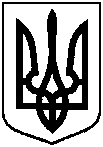 від 19.05.2023 № 210Про створення комісії з розгляду питань щодо надання компенсації за знищені та пошкоджені об’єкти нерухомого майна внаслідок бойових дій, терористичних актів, диверсій, спричинених збройною агресією Російської Федерації проти УкраїниЗанченко Анатолій Геннадійовичзаступник начальника відділу контролю за призначенням і виплатою пенсій управління соціально-трудових відносин Департаменту соціального захисту населення Сумської міської ради, голова комісії;Журба Олександр Івановичдиректор Департаменту інфраструктури міста Сумської міської ради, заступник голови комісії;Чайченко Олег Володимировичначальник правового управління Сумської міської ради, заступник голови комісії;Сабодаж Діана Анатоліївназавідувач сектору відділу правового забезпечення діяльності Сумської міської ради, виконавчого комітету Сумської міської ради та міського голови правового управління Сумської міської ради, секретар комісії;Члени комісії:Члени комісії:Мельник Інна Миколаївнаначальник відділу юридичного та кадрового забезпечення Департаменту інфраструктури міста Сумської міської ради;Кругляк Олександра Сергіївнаголовний спеціаліст відділу генерального плану та архітектурного планування Департаменту забезпечення ресурсних платежів Сумської міської ради;Маландій Ірина Сергіївнаначальник відділу адміністративних послуг-адміністратор управління «Центр надання адміністративних послуг у м. Суми» Сумської міської ради;Парфененко Максим Сергійовичголовний спеціаліст-юрисконсульт відділу правового та кадрового забезпечення Управління капітального майна Сумської міської ради;Лапенко Ірина Іванівнаначальник відділу обліку комунального майна Управління комунального майна Сумської міської ради;Шкиря Юрій Івановичначальник планового відділу Управління капітального будівництва та дорожнього господарства Сумської міської ради;Максимовський Олег Федоровичголовний спеціаліст виробничо-технічного відділу Управління капітального будівництва та дорожнього господарства Сумської міської ради;Сітало Олена Яківнастароста Великочернеччинського старостинського округу Сумської міської територіальної громади;Янченко Артем Миколайовичстароста Битицького старостинського округу Сумської міської територіальної громади;Верніченко Ігор Миколайовичстароста Стецьківського старостинського округу Сумської міської територіальної громади.